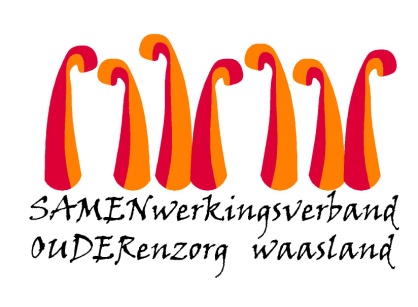 Covid Pop-up winkelwagen  2X/ weekCovid Pop-up winkelwagen2X/ weekARTIKEL  PRIJSCOLA0,55 €COLA ZERO 0,55 €FRUITSAP 0,55 €LIMONADE0,55 €TONIC0,85 €PLAT WATER SCHROEFDOP0,30 €BRUIS WATER SCHROEFDOP0,35 €PALM0,80 €PALM 0%0,80 €LEFFE BLOND1,10 €LEFFE NRUIN1,10 €WITTE WIJN FLES5,50 €RODE WIJN FLES5,50 €ROSE WIJN FLES5,50 €ARTIKEL HOEVEELHEID PRIJSCHIPS ZOUT40 GR 0,40€CHIPS PAPRIKA 40 GR0,40€CARRE CONFITUUR1 STUK0,30€FRANGIPANE1 STUK0,45€MADELEINE1 STUK0,20€FRANGIPANE DIABEET1 STUK 0,45€DOUBLE LAIT REEP1 STUK0,80€CHOCOLADE DIABEET1 STUK1,10€MIX CHOCOLAATJES10 STUKS1,50€HARIBO FUNNY-MIX75 GR0,55€PUDDING VANILLE1 POTJE0,30€PUDDING VANILLE DIAB1 POTJE0,30€PUDDING CHOCOLADE1 POTJE0,30€PUDDING CHOCOLADE DIAB1 POTJE0,30€